INTRODUCTION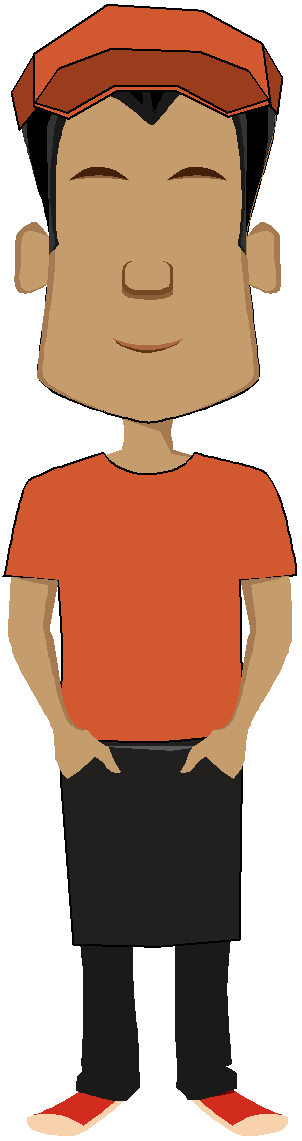 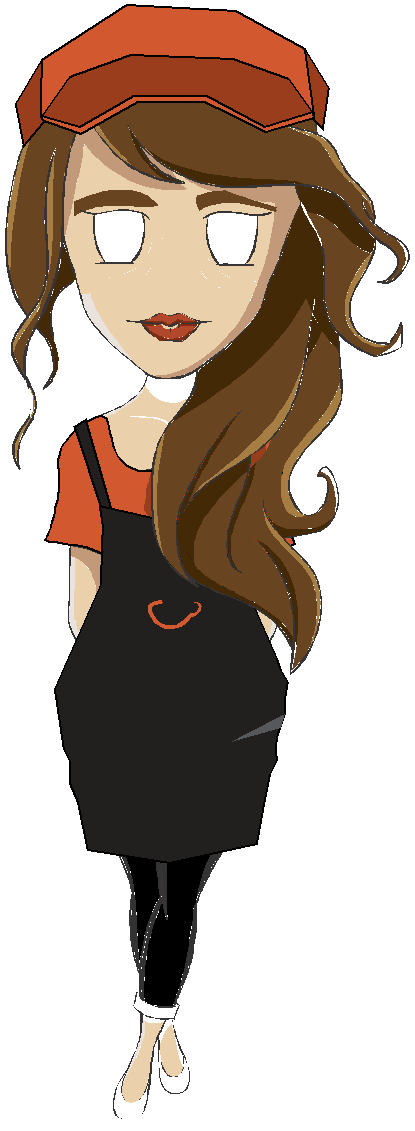 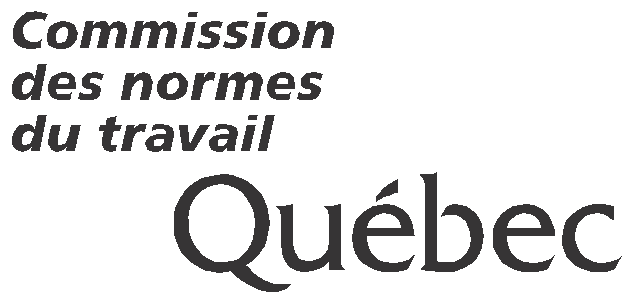 RALLYE CNTPhrases trouéesComplète les phrases suivantes avec l’information recueillie dans la section Salaire, paie et travail du site Internet de la Commission des normes du travail (www.cnt.gouv.qc.ca).QUESTION 1Au 1er mai 2015, le salaire minimum général a été établi à                           l’heure.QUESTION 2Un salarié a droit à une pause repas non payée de                           minutes après                          heuresde travail.QUESTION 3Les heures travaillées au-delà de                          heures par semaine doivent être payées à  	du salaire horaire habituel.QUESTION 4Chaque                           , l’employeur doit remettre au salarié un bulletin de paie lui permettant de verifier le calcul de son salaire et des déductions.QUESTION 5Un salarié doit être payé pendant toute période                           ou de                           .QUESTION 6Le salarié qui se présente au travail à la demande de son employeur ou dans le cours normal de son emploi et qui travaille moins que                           heures consécutives a droit à l’équivalentde                          heures de salaire.  	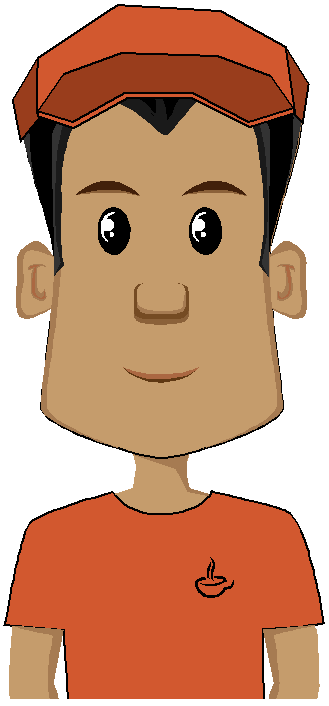 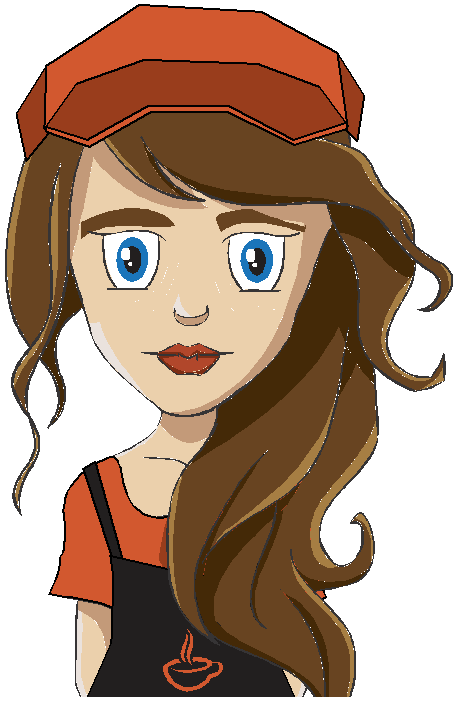 QUESTION DE PASCALEQuand Charles m’a engagée, il m’a dit que je devais porter un uniforme avecle logo du restaurant. Une vraie horreur. En plus, il veut que je le paye...Est-ce que je dois vraiment payer mon uniforme ?VOTRE RÉPONSEQUESTION DE JACOBEst-ce que je peux refuser de porter le vêtement que Charles veut m’obligerà mettre ?VOTRE RÉPONSE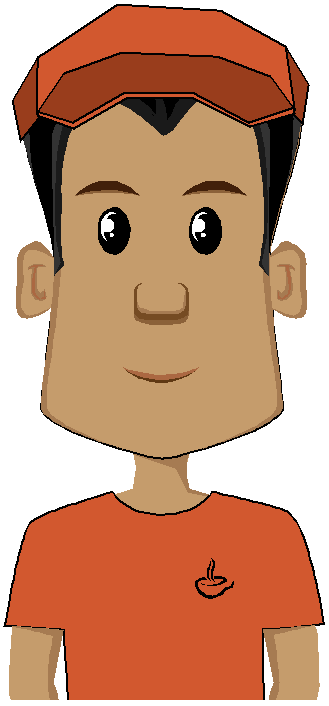 QUESTION DE JACOBCharles m’a dit que j’étais payé au salaire minimum. Je ne comprends pas :le cuisinier aussi est payé au salaire minimum et il gagne plus que moi !Est-ce que je me fais avoir ?VOTRE RÉPONSEQUESTION DE PASCALEJe travaille depuis 3 semaines et je n’ai pas encore reçu de paie. Ça m’inquiète.Est-ce que tu m’as oubliée ?RÉPONSE DE CHARLESLa responsable des paies est en vacances pour trois semaines. Tu vas recevoirton chèque à son retour.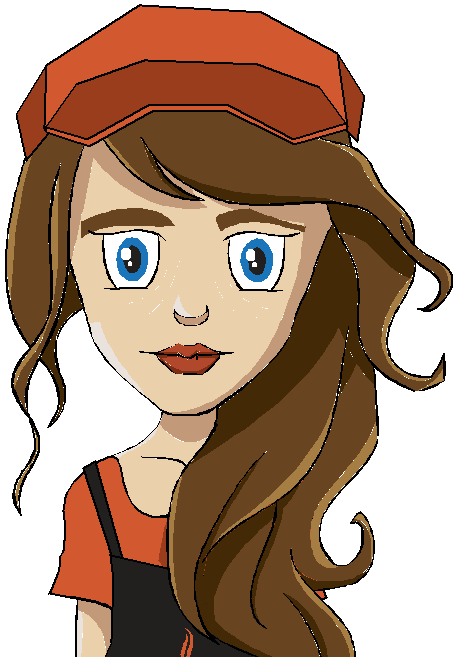 Est-ce que Charles applique bien les normes du travail ?VOTRE RÉPONSE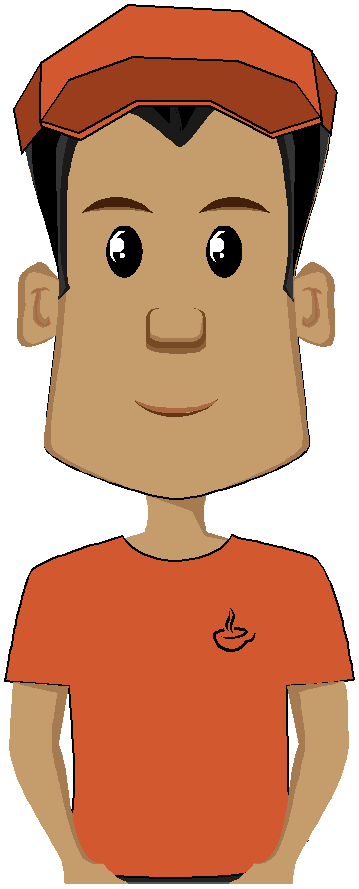 QUESTION DE JACOBJ’ai accepté de travailler le 1er juillet. Quand j’ai reçu mon bulletin de paie,j’ai remarqué que j’ai été payé à mon salaire habituel pour cette journée-là.Est-ce que c’est normal ?RÉPONSE DE CHARLESJe te rappelle que tu es engagé à temps partiel. En plus, d’habitude, tu netravailles pas le lundi. C’est pour ça que tu n’as pas reçu plus d’argent pourle 1er juillet.Est-ce que Charles applique bien les normes du travail ?VOTRE RÉPONSE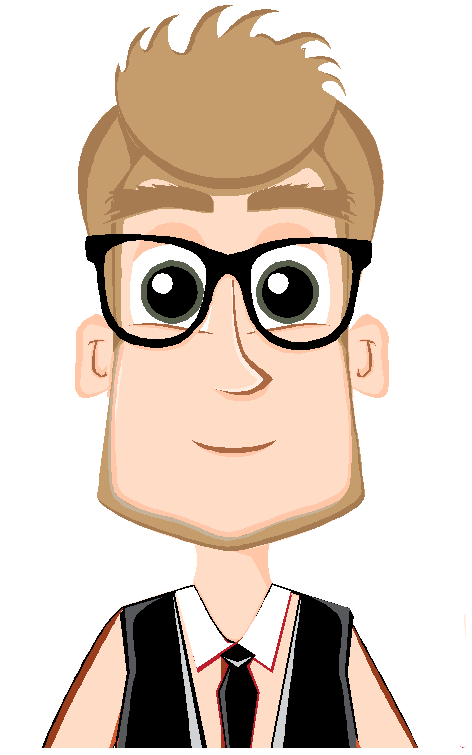 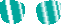 QUESTION DE CHARLESAujourd’hui, Pascale a cassé une assiette. Je lui ai dit qu’elle devra rembourserle coût de l’assiette (4 $). Je ne comprends pas, elle n’est pas d’accord.Qui a raison ?VOTRE RÉPONSE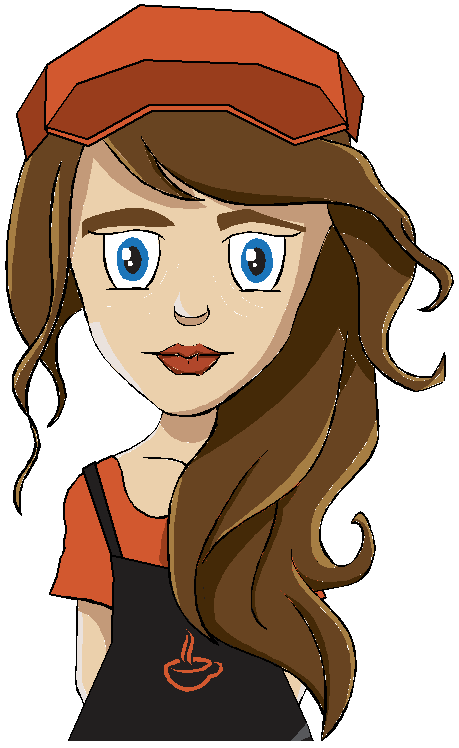 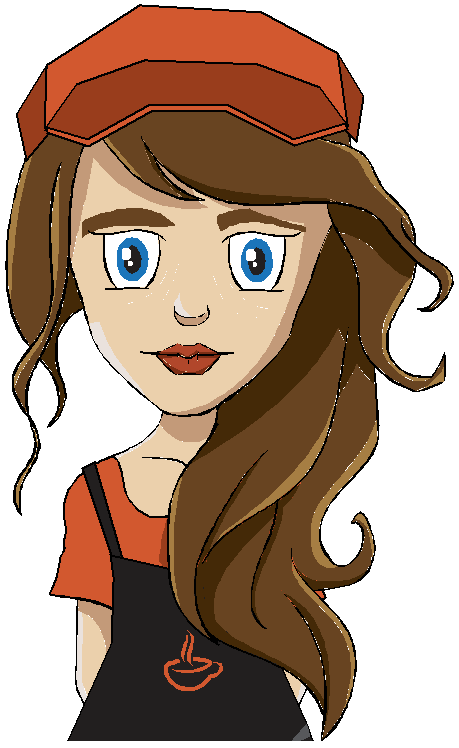 QUESTION DE PASCALEJ’ai vraiment hâte d’avoir des vacances. Mais est-ce que j’ai le droit,si je travaille à temps partiel ?VOTRE RÉPONSEQUESTION DE PASCALEMais j’ai droit à combien de jours de vacances ?VOTRE RÉPONSEQUESTION DE PASCALEEst-ce que mes vacances vont être payées ?VOTRE RÉPONSE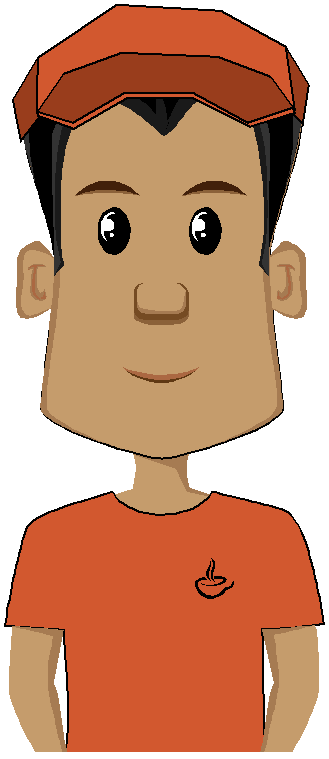 QUESTION DE JACOBNormand, j’ai bien compris ce que tu nous as expliqué, mais, si jamais j’aiun problème, qu’est-ce qu’il faut que je fasse ?VOTRE RÉPONSEDEUX FAÇONS DE TROUVER TOUTES LES RÉPONSESEn ligne, au www.cnt.gouv.qc.caPar téléphone, au 514 873-7061 ou, sans frais, au 1 800 265-1414